OZNÁMENÍOd čtvrtka 4.4.2024 budou z důvodu úpravy křižovatek v Kaplici nádraží dočasně přemístěny autobusové zastávky: Střítež, Kaplice-nádraží, rozc.03.Doporučujeme cestujícím vyjít na svůj spoj s časovou rezervou. Děkujeme za pochopení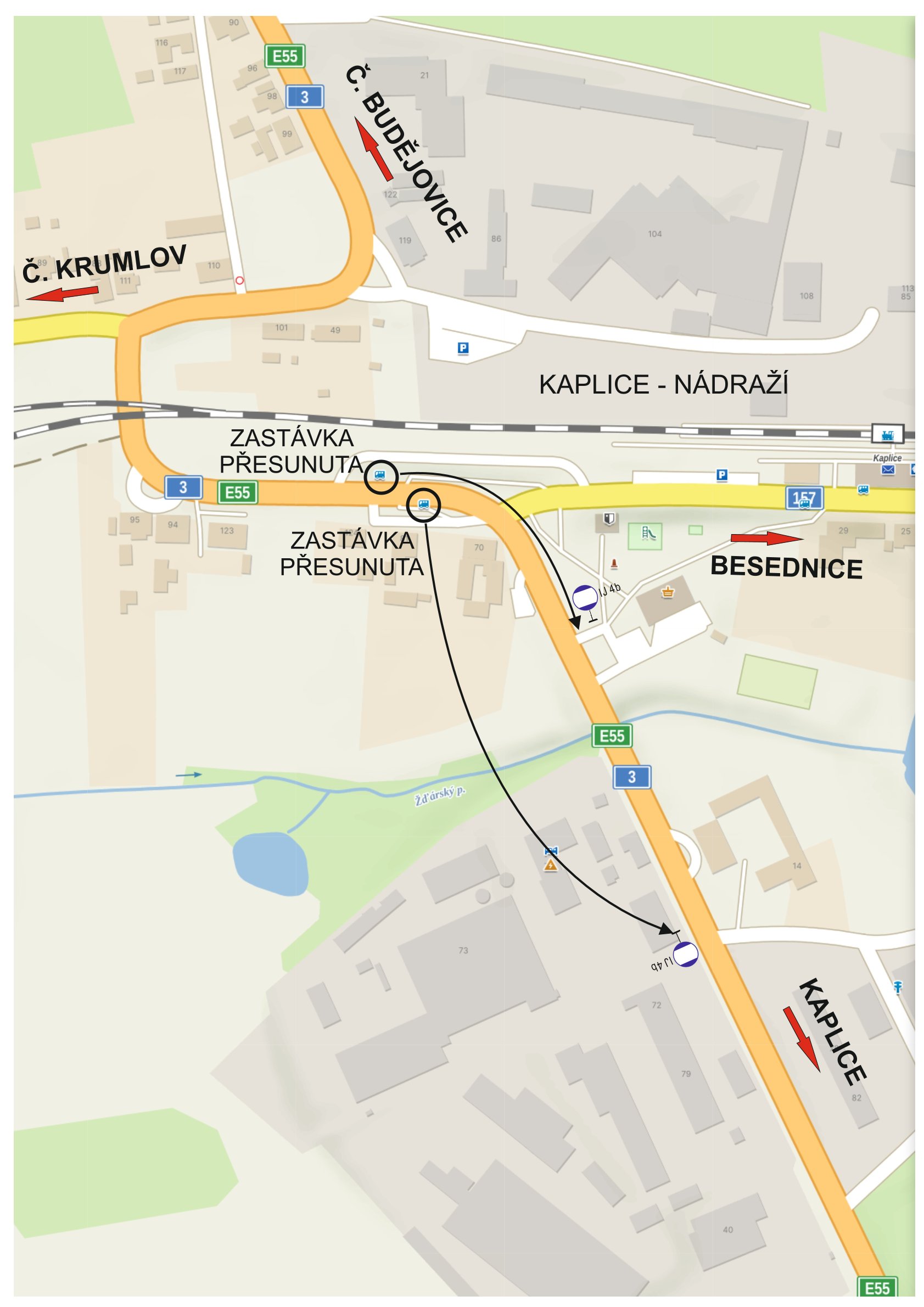 